 DEPARTAMENTO: IDENTIFICAÇÃO DA DISCIPLINA:   EMENTA:   PROGRAMA:BIBLIOGRAFIA: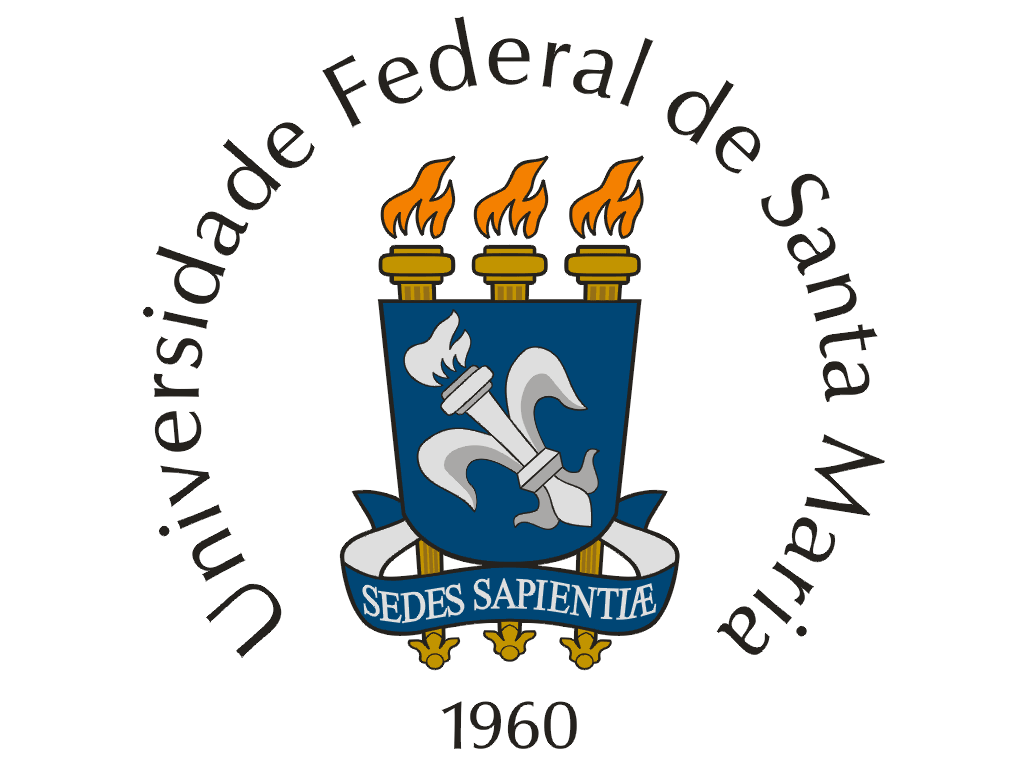 UNIVERSIDADE FEDERAL DE SANTA MARIAPROGRAMA DE DISCIPLINAQUÍMICACÓDIGONOME (CARGA HORÁRIA - CRÉDITOS)CARÁTERQMC985Métodos Eletroquímicos de Análise (45-3)EletivaTermodinâmica eletroquímica, cinética eletroquímica, processos de transferência de massa, cronoamperometria, cronopotenciometria, varredura linear de potencial, voltametria cíclica. Métodos envolvendo convecção forçada, eletrólise, instrumentação.TÍTULO E DISCRIMINAÇÃO DAS UNIDADESUNIDADE 1 – Histórico e Classificação dos métodos eletroquímicosUNIDADE 2 – TERMODINÂMICA E CINÉTICA DE REAÇÕES ELETROQUÍMICAS2.1 - Equilíbrio de um sistema eletroquímico2.2 - Equação de Nernst2.3 - Dupla camada elétrica2.4 - Dupla camada elétrica e a transferência de carga	2.5 - Corrente capacitiva2.6 - Corrente faradaicaUNIDADE 3 – MÉTODOS ELETROANALÍTICOS 3.1 - Voltametria cíclica 3.2 - Voltametria de Pulso3.3 - Voltametria de Onda Quadrada3.4 - Voltametria de Redissolução3.5 - Potenciometria3.6 - Condutometria3.7 - Coulometria3.8 - AmperometriaUNIDADE 4 – SENSORES ELETROQUÍMICOS4.1 - Sensores amperométricos4.1 - Sensores potenciométricos4.2 - Biosensores enzimáticos4.3 - Detectores eletroquímicosUNIDADE 5 – APLICAÇÕES DE MÉTODOS ELETROQUÍMICOS5.1 - Análise inorgânica5.2 - Análise orgânicaBIBLIOGRAFIA BÁSICA E COMPLEMENTARBIBLIOGRAFIA BÁSICA E COMPLEMENTARBIBLIOGRAFIA BÁSICA E COMPLEMENTARBARD, A. J.; FAULKNER, L. R.; Electrochemical Methods. Fundamentals and Applications, 2nd Ed., John Wiley & Sons, New Jersey, 2001.WANG, J.; Analytical Electrochemistry, 3rd Ed., Wiley-VCH, Weinheim, 2006.SCHOLZ, F.; Electroanalytical Methods: Guide to Experiments and Applications, Springer, London, 2010.HAMANN, C. H.; HAMNETT, A.; VIELSTICH, W.; Electrochemistry, 2nd Ed., Wiley-VCH, Weinheim, 2007.Sawyer, D. T.; Sobkowiak, A.; Roberts, J. L.; Electrochemistry for Chemists, John Wiley & Sons, New Jersey, 1995.Bard, A. J.; Stratmann, M.; Unwin, P. R.; Encyclopedia of Electrochemistry, Instrumentation and Electroanalytical Chemistry, Vol. 3, John Wiley & Sons, New Jersey, 2003.Bard, A. J.; Stratmann, M.; Rubinstein, I.; Fujihira, M.; Rusling, J. F.; Encyclopedia of Electrochemistry, Modified Electrodes, Vol. 3, John Wiley & Sons, New Jersey, 2007.Bănică, F.-G.; Chemical Sensors and Biosensors: Fundamentals and Applications, John Wiley & Sons, New Jersey, 2012.Artigos científicos recentes sobre o tema publicados em periódicos da área. BARD, A. J.; FAULKNER, L. R.; Electrochemical Methods. Fundamentals and Applications, 2nd Ed., John Wiley & Sons, New Jersey, 2001.WANG, J.; Analytical Electrochemistry, 3rd Ed., Wiley-VCH, Weinheim, 2006.SCHOLZ, F.; Electroanalytical Methods: Guide to Experiments and Applications, Springer, London, 2010.HAMANN, C. H.; HAMNETT, A.; VIELSTICH, W.; Electrochemistry, 2nd Ed., Wiley-VCH, Weinheim, 2007.Sawyer, D. T.; Sobkowiak, A.; Roberts, J. L.; Electrochemistry for Chemists, John Wiley & Sons, New Jersey, 1995.Bard, A. J.; Stratmann, M.; Unwin, P. R.; Encyclopedia of Electrochemistry, Instrumentation and Electroanalytical Chemistry, Vol. 3, John Wiley & Sons, New Jersey, 2003.Bard, A. J.; Stratmann, M.; Rubinstein, I.; Fujihira, M.; Rusling, J. F.; Encyclopedia of Electrochemistry, Modified Electrodes, Vol. 3, John Wiley & Sons, New Jersey, 2007.Bănică, F.-G.; Chemical Sensors and Biosensors: Fundamentals and Applications, John Wiley & Sons, New Jersey, 2012.Artigos científicos recentes sobre o tema publicados em periódicos da área. BARD, A. J.; FAULKNER, L. R.; Electrochemical Methods. Fundamentals and Applications, 2nd Ed., John Wiley & Sons, New Jersey, 2001.WANG, J.; Analytical Electrochemistry, 3rd Ed., Wiley-VCH, Weinheim, 2006.SCHOLZ, F.; Electroanalytical Methods: Guide to Experiments and Applications, Springer, London, 2010.HAMANN, C. H.; HAMNETT, A.; VIELSTICH, W.; Electrochemistry, 2nd Ed., Wiley-VCH, Weinheim, 2007.Sawyer, D. T.; Sobkowiak, A.; Roberts, J. L.; Electrochemistry for Chemists, John Wiley & Sons, New Jersey, 1995.Bard, A. J.; Stratmann, M.; Unwin, P. R.; Encyclopedia of Electrochemistry, Instrumentation and Electroanalytical Chemistry, Vol. 3, John Wiley & Sons, New Jersey, 2003.Bard, A. J.; Stratmann, M.; Rubinstein, I.; Fujihira, M.; Rusling, J. F.; Encyclopedia of Electrochemistry, Modified Electrodes, Vol. 3, John Wiley & Sons, New Jersey, 2007.Bănică, F.-G.; Chemical Sensors and Biosensors: Fundamentals and Applications, John Wiley & Sons, New Jersey, 2012.Artigos científicos recentes sobre o tema publicados em periódicos da área. Data: ____/____/____                     ______________________                       Coordenador do CursoData: ____/____/____                ___________________________                     Chefe do DepartamentoData: ____/____/____                ___________________________                     Chefe do Departamento